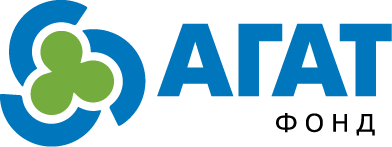 Резюме кандидата в Бизнес-наставникиЗаполняя данную форму, я даю свое согласие на обработку моих персональных данных, указанных в данной форме, в целях реализации Программы поддержки молодежного предпринимательства Фонда «АГАТ», в соответствии с Федеральным законом от 27.07.2006 N 152-ФЗ «О персональных данных».Дата заполнения _____________________ЛИЧНЫЕ ДАННЫЕЛИЧНЫЕ ДАННЫЕФИОДата рожденияГражданствоСемейное положение/детиДомашний адресДомашний /мобильный телефонЛичный E-mailОБРАЗОВАНИЕОБРАЗОВАНИЕНазвание учебного заведения ФакультетПериод обученияСпециальностьОПЫТ РАБОТЫОПЫТ РАБОТЫНазвание и организационно-правовая форма компанииГод регистрации компанииВаша доля в компании (в %) Сфера деятельности компанииЧисло сотрудниковСредний годовой оборот бизнеса в последние 3 года, млн. рублейВАШИ КОМПЕТЕНЦИИ, КОТОРЫМИ ВЫ ГОТОВЫ ДЕЛИТЬСЯ (в баллах от 1 до 10)ВАШИ КОМПЕТЕНЦИИ, КОТОРЫМИ ВЫ ГОТОВЫ ДЕЛИТЬСЯ (в баллах от 1 до 10)Стратегическое планированиеЛидерство и управлениеУправление персоналомУправление маркетингомИнтернет – маркетингУправление продажамиУправленческий учет и анализУправление денежными потокамиДругоеДОПОЛНИТЕЛЬНАЯ ИНФОРМАЦИЯДОПОЛНИТЕЛЬНАЯ ИНФОРМАЦИЯЧем вызван ваш интерес к наставничествуКак вы себе представляете наставничествоКаких результатов вы ожидаете от наставничества для себяКаких результатов вы ожидаете от наставничества  для участника Программы поддержки Фонда «АГАТ»